Книжно - иллюстративная выставка «Возьмите книгу в круг семьи!»     Семья в жизни человека играет важную роль. Семья − это дом и поддержка. Семья − это мир и уют. Основной задачей семьи является формирование личности через семейные традиции и воспитание. Совместное чтение сближает взрослых и детей, оно не только обогащает их информацией, расширяет кругозор, но и устанавливает связь между поколениями в семье.    В рамках Года семьи в детской библиотеке для читателей оформлена книжно - иллюстративная выставка «Возьмите книгу в круг семьи!»      Вниманию детей и родителей предложены иллюстрированная информация о важности семейного чтения, советы в выборе книг и   произведения известных писателей и поэтов: Л. Воронкова «Девочка из города», Л. Носова «Мамины сказки», В. Осеева «Динка», В. Голявкин «Мой добрый папа», В. Драгунский «Денискины рассказы», А. Гайдар «Чук и Гек" и многие другие книги о семейных буднях и праздниках, о родителях, бабушках и дедушках, о том, что нужно чтить и уважать старость, о дружбе и взаимопонимании.     Представленная литература будет интересна для чтения в кругу семьи. Оно поможет не только насладиться прочитанным, но и задуматься о важности семьи в нашей жизни.     Мы надеемся, что наша книжная подборка будет полезна для родителей и детей.
   Присутствующим семьям библиотекарь рассказала  о возможности участия в Российском семейном проекте «Всей семьей». Подробную информацию можно узнать, пройдя по ссылке.   https://всейсемьей.рф/?ysclid=ls1io81n1s440596411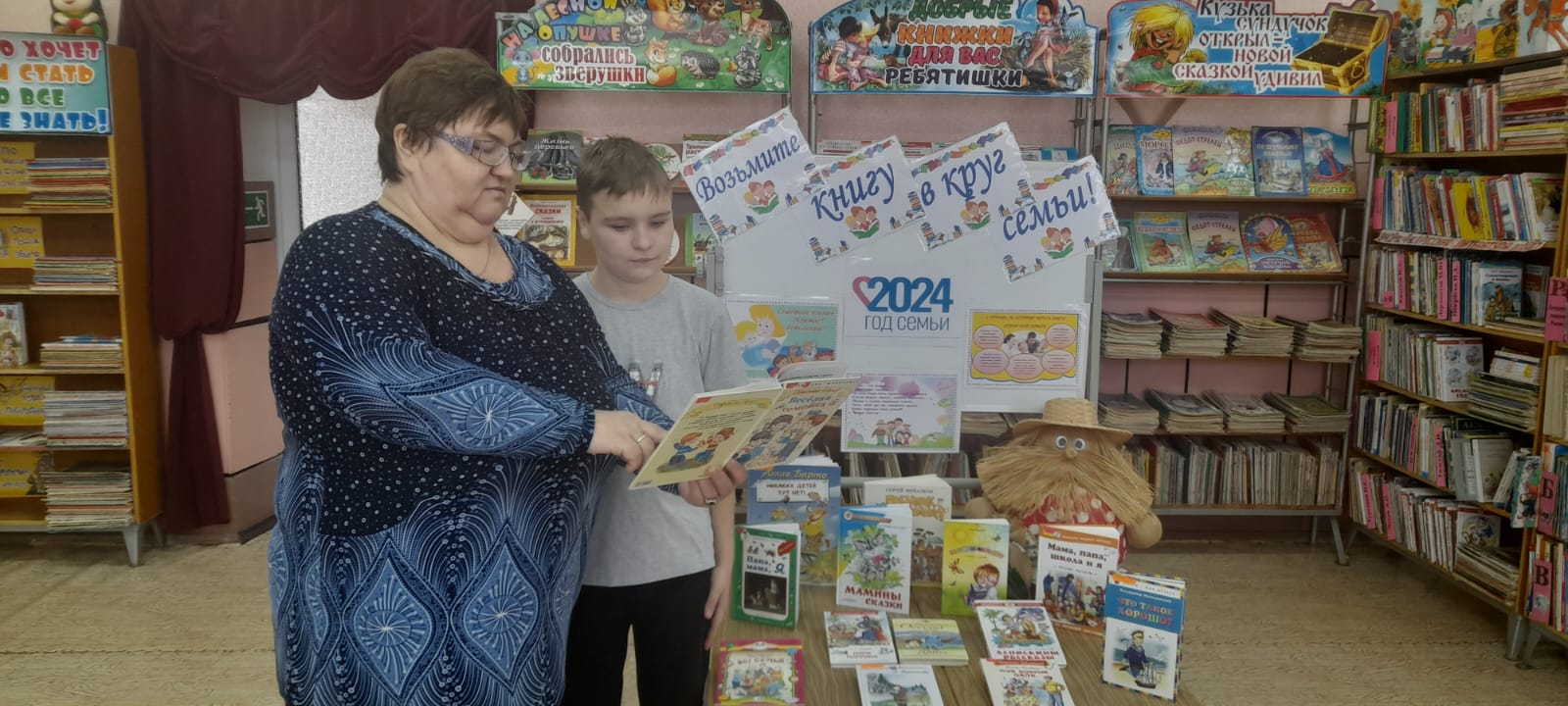 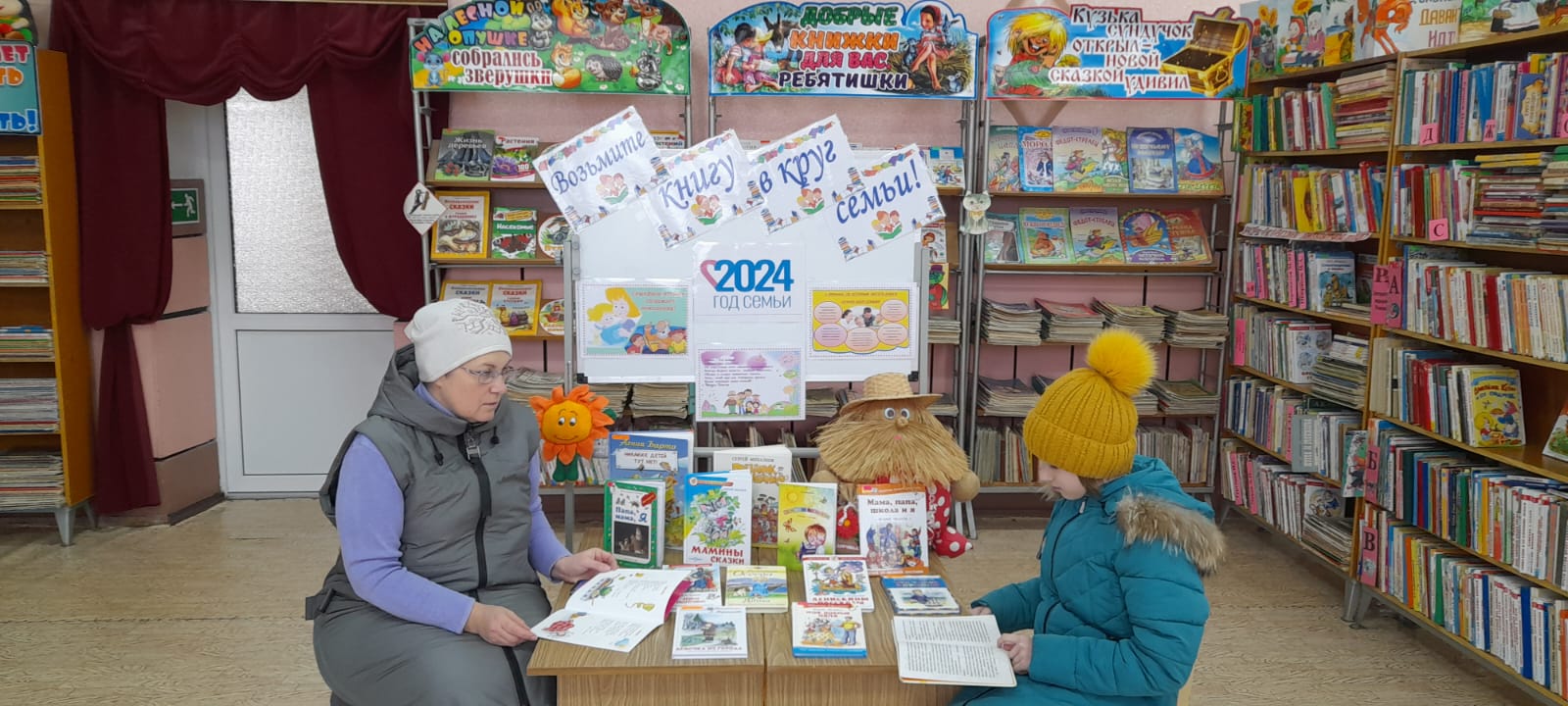 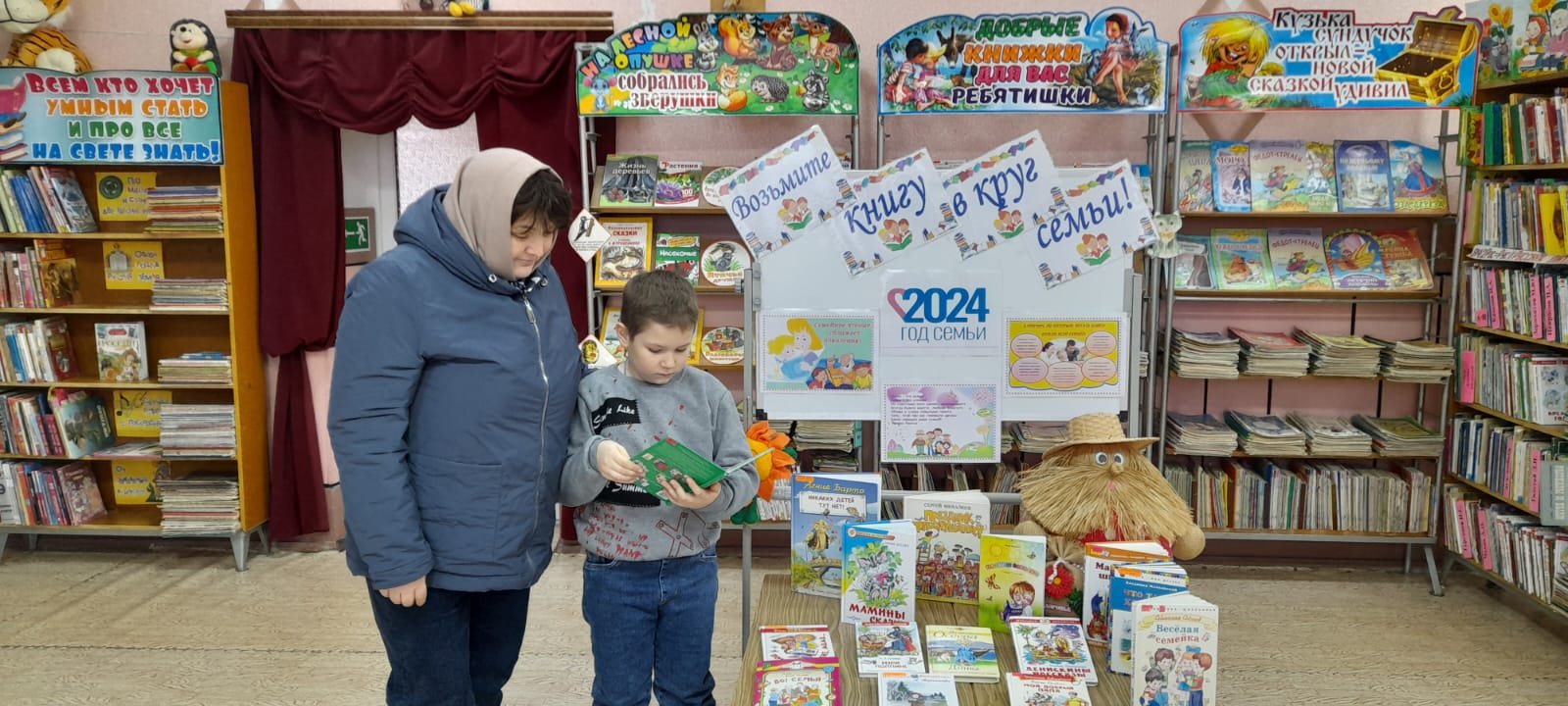 